Ogłoszenie 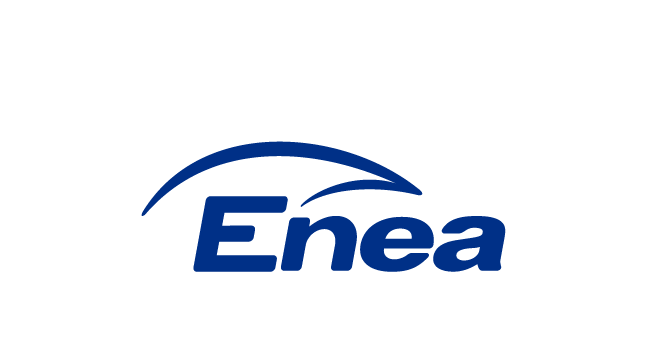 Enea Połaniec S.A.ogłasza przetarg niepubliczny i zaprasza do złożenia ofertyna ułożenie kabla światłowodowego jedno modowego pomiędzy budynkiem administracyjno - socjalnym zlokalizowanym na składowisku PIORY a przesypem z przenośnika PT2 na przenośnik PT4 wraz z niezbędnym osprzętem w Enea Połaniec S.A. wg następujących warunków:Przedmiot zamówienia: Ułożenie kabla światłowodowego jedno modowego pomiędzy budynkiem administracyjno - socjalnym zlokalizowanym na składowisku PIORY a przesypem z przenośnika PT2 na przenośnik PT4 wraz z niezbędnym osprzętemSzczegółowy zakres Usług obejmuje załącznik ogłoszenia SIWZ:Terminy wykonania Usług:Terminy wykonania do dnia 31.07.2019 r.Wykonanie prac na obiekcie energetycznym w uzgodnieniu z Zamawiającym. W  ofercie  należy  podać wynagrodzenie ryczałtowe za wykonanie prac określonych w  SIWZ w podziale na etapy.Ofertę należy przesłać do dnia 20.05.2019 r. do godziny 15 00  na adres e-mail: alicja.suchon@enea.pl lub na adres: Enea Połaniec S.A.Biuro Zakupów  Materiałów i UsługAlicja SuchońZawada 26Połaniecbud. F 12 kancelaria I-sze piętroOpis przygotowania oferty.Ofertę należy złożyć na formularzu „oferta” – Załącznik nr 1 do ogłoszenia.Złożona oferta powinna być opatrzona pieczątką firmową oraz podpisana przez podmiot uprawniony do reprezentacji oferenta.Warunkiem dopuszczenia do przetargu jest dołączenie do oferty:oświadczenia oferenta o wypełnieniu obowiązku informacyjnego przewidzianego w art. 13 lub art. 14 RODO wobec osób fizycznych, od których dane osobowe bezpośrednio lub pośrednio pozyskał, którego wzór stanowi Załącznik nr 5 do Ogłoszenia.w przypadku, gdy oferent jest osobą fizyczną oświadczenia oferenta o wyrażeniu zgody na przetwarzanie przez Enea Połaniec S.A. danych osobowych, którego wzór stanowi Załącznik nr 6 do Ogłoszenia.Oferent ponosi wszelkie koszty związane ze sporządzeniem i przedłożeniem oferty.Oferent zobowiązany jest do zachowania w tajemnicy wszelkich poufnych informacji, które uzyskał od Zamawiającego w trakcie opracowywania oferty.Wykonawca zobowiązany jest do posiadania ubezpieczenia od odpowiedzialności cywilnej (OC) z tytułu prowadzonej działalności na kwotę nie niższą niż  100.000 zł.Zamawiający zastrzega sobie prawo do przyjęcia lub odrzucenia oferty w każdym czasie przed przekazaniem zamówienia do realizacji bez podania uzasadnienia, co nie skutkuje żadnym roszczeniami oferenta wobec zamawiającego.Zamawiający udzieli zamówienia  wybranemu oferentowi, zgodnie z ogłoszeniem i warunkami ustalonymi podczas ewentualnych negocjacji.Oferta powinna zawierać: wynagrodzenie ofertowe ryczałtowe,warunki płatności.terminy wykonania,okres gwarancji,okres ważności oferty,potwierdzenie wykonania całego zaplanowanego zakresu zadania,wskazanie ewentualnych podwykonawców prac, z zakresem tych pozlecanych prac,referencje dla wykonanych usług o profilu będącym przedmiotem przetargu zgodnie z wymaganiami przedstawianymi w SIWZoświadczenia określone we wzorze formularza ofertowego, stanowiącego Załącznik nr 2 do OgłoszeniaKryterium oceny ofertOferty zostaną ocenione przez Zamawiającego w oparciu o następujące kryterium oceny:Bilans oceny ofert:  K= K1K1-Wynagrodzenie Ofertowe netto - znaczenie (waga) / 100%/(porównywana będzie Cena netto   nie zawierająca podatku VAT)Gdzie:Cn – wynagrodzenie najniższe z ocenianych Ofert/najniższa wartość oferty (netto),Co – wynagrodzenie ocenianej Oferty/wartość ocenianej oferty (netto).Umowa będzie zawarta zgodnie ze wzorem stanowiącym załącznik nr 3 do Ogłoszenia oraz Ogólnych Warunkach Zakupu usług Enea Połaniec S.A. Dostawca zobowiązany jest do stosowania Ogólnych Warunków Zakupu usług Enea Połaniec S.A. umieszczonych na stronie: https://www.enea.pl/pl/grupaenea/o-grupie/spolkigrupy-enea/polaniec/zamowieniaWymagania  Zamawiającego w zakresie  wykonywania   prac   na  terenie  Zamawiającego  zamieszczone są na stronie internetowej https://www.enea.pl/pl/grupaenea/o-grupie/spolki-grupy-enea/polaniec/zamowienia/dokumenty.  Wykonawca  zobowiązany  jest   do  zapoznania  się   z  tymi   dokumentami. Osoby odpowiedzialne za kontakt z oferentami ze strony Zamawiającego:w zakresie technicznym:Włodzimierz Zierold – Specjalista automatyktel.: +48 15 865 69 62 lub + 48 604 403 426email: wlodzimierz.zierold@enea.plw zakresie formalnym:Alicja SuchońStarszy Specjalista d/s Zakupówtel. +48 15 865 66 77; fax: +48 15 865 61 88email: alicja.suchon@enea.plPrzetarg prowadzony będzie na zasadach określonych w regulaminie wewnętrznym Enea Połaniec S.A.Zamawiający zastrzega sobie możliwość zmiany warunków przetargu określonych w niniejszym zapytaniu  lub odwołania przetargu bez podania przyczyn.Integralną częścią ogłoszenia jest klauzula informacyjna wynikająca z obowiązku informacyjnego Administratora (Enea Połaniec S.A.) stanowiącą Załącznik nr 5 do Ogłoszenia.Załączniki:Załącznik  nr  1   do  ogłoszenia    - SIWZZałącznik  nr  2   do  ogłoszenia    -  Formularz oferty.Załącznik  nr  3    do  ogłoszenia   -  Wzór umowy Załącznik nr 4 do ogłoszenia - Oświadczenie o wypełnieniu obowiązku informacyjnego,Załącznik nr 5 do ogłoszenia - Klauzula Informacyjna,Załącznik nr 6 do ogłoszenia - Oświadczenie o wyrażeniu zgody na przetwarzanie przez Enea Połaniec S.A. danych osobowych.Załącznik nr 1 do ogłoszenia Specyfikacja istotnych warunków zamówienia SIWZ naUłożenie kabla światłowodowego jedno modowego pomiędzy budynkiem administracyjno - socjalnym zlokalizowanym na składowisku PIORY a przesypem z przenośnika PT2 na przenośnik PT4 wraz z niezbędnym osprzętem w ENEA Połaniec S.A.PRZEDMIOT ZAMÓWIENIA   Ułożenie kabla światłowodowego jedno modowego pomiędzy budynkiem administracyjno - socjalnym zlokalizowanym na składowisku PIORY a przesypem z przenośnika PT2 na przenośnik PT4 wraz z niezbędnym osprzętem.SZCZEGÓŁOWY ZAKRES USŁUG OBEJMUJE:Dostawa i ułożenie kabla światłowodowego jedno modowego  (min 4 włókna) pomiędzy budynkiem administracyjno - socjalnym zlokalizowanym na składowisku PIORY a przesypem z przenośnika PT2 na przenośnik PT4 gdzie znajduje się zapas kabla światłowodowego.W budynku administracyjno- socjalnym zamontować:Szafkę dystrybucyjną typu rack zamykana 9 UZasilanie 230 V w szafie dystrybucyjnej ( podwójne gniazdko elektryczne)Patch panel światłowodowy STPatch panel ethernetowyswitch np. csico WS-C2960X-24TS-Lwe wskazanych pomieszczeniach 8 gniazdek sieciowych zakończonych na patch panelu w szafie dystrybucyjnej patchkord światłowodowy jedno modowy LC-ST 1 m szt 2patchkord światłowodowy jedno modowy ST-ST 1 m szt 3W obrębie przesypu przenośników PT2 na PT4 zamontować przełącznicę światłowodową zewnętrzną oraz wpięcie światłowodu w istniejący światłowód ( tzw. wolne 2 pary do istniejącego światłowodu)Wszystkie materiały instalacyjne zapewnia Wykonawca,Protokół z wykonania pomiarów reflektometrycznych łącza światłowodowegoWykonanie dokumentacji powykonawczej (3 egz. papierowe plus wersja elektroniczna na CD),DOKUMENTACJA TECHNICZNA:3.1. Istniejąca dokumentacja techniczna w wersji papierowej dostępna jest do wglądu u Zamawiającego.ZAŁOŻENIA I WRUNKI TECHNICZNE DLA PRAWIDŁOWEJ REALIZACJI ZADANIA:Wykonawca” – osoba fizyczna, osoba prawna albo jednostka organizacyjna nieposiadająca osobowości prawnej, która ubiega się o udzielenie Zamówienia, złożyła ofertę w Postępowaniu lub zawarła Umowę,Wykonawca powinien mieć doświadczenie i wykonywał/wykonuje remonty wag kolejowych.Wszystkie urządzenia, materiały podstawowe, materiały pomocnicze oraz sprzęt niezbędny dla bezpiecznej realizacji prac obiektowych na terenie Zamawiającego zapewnia Wykonawca, który  ponosi wszystkie koszty w tym zakresie.Złom metali i kabli stanowi własność Zamawiającego i należy go przekazać do magazynu wskazanego przez Zamawiającego. Pozostałe odpady Wykonawca zagospodaruje na swój koszt.Transport technologiczny materiałów oraz złomu należy do zakresu Wykonawcy, zgodnie z zasadami i instrukcjami obowiązującymi na terenie Enea Połaniec S.A.WARUNKI ORGANIZACYJNE DLA PRAWIDŁOWEJ REALIZACJI ZADANIE:Podczas wykonywania prac na terenie Enea Połaniec S.A., Wykonawcę obowiązują aktualne przepisy wewnętrzne Zamawiającego, a w tym instrukcja organizacji bezpiecznej pracy w Enea Połaniec S.A., Instrukcja ochrony przeciwpożarowej oraz przepisy w zakresie ochrony środowiska naturalnego, z którymi Wykonawca jest zobowiązany zapoznać się na etapie przed złożeniem ostatecznej oferty cenowej.Zamawiający żąda wskazania przez Wykonawcę części zamówienia, których wykonanie zamierza powierzyć Podwykonawcom i podania przez Wykonawcę nazw firm Podwykonawców, jeśli to ma zastosowanie.W przypadku powierzenia realizacji zamówienia Podwykonawcy, Wykonawca ponosi odpowiedzialność za działanie lub zaniechania takiego podmiotu jak za własne działania lub zaniechania.Zakres usługi będzie realizowany zgodnie z uzgodnionym harmonogramem remontu.OBOWIAZKI  ZAMAWIJECEGO:Bieżąca współpraca, bezzwłoczne udzielanie informacji oraz udział w wizjach lokalnych związanych z realizowanym zadaniem.Udostępnianie posiadanej dokumentacji technicznej.Konsultowanie proponowanych rozwiązań technicznych.Przekazywanie wszystkich koniecznych dokumentów związanych z zakresem SIWZ.OBOWIĄZKI WYKONAWCY:Dostarczenie wymaganych instrukcją organizacji bezpiecznej pracy w Enea Połaniec S.A., dokumentów zarówno na etapie składania oferty (dokument Z-7) jak i przed rozpoczęciem prac na obiektach w Enea Połaniec S.A (dokumenty Z-1, Z-2, Z-8), w wymaganych terminach.Skierowanie do wykonywania prac na terenie Enea Połaniec S.A. pracowników o wymaganych kwalifikacjach zawodowych, spełniających wymagania określone w aktualnej instrukcji organizacji bezpiecznej pracy obowiązującej u Zamawiającego.Dostarczenie wymaganych instrukcją postępowania z odpadami wytworzonymi u Zamawiającego przez podmioty zewnętrzne, dokumentów przed rozpoczęciem prac na obiektach w Enea Połaniec S.A. (lista i rodzaj wytwarzanych odpadów, spis stosowanych substancji chemicznych i niebezpiecznych, potwierdzenie zapoznania pracowników z aspektami środowiskowymi). Tylko złom stalowy oraz kable są kwalifikowane, jako odpad Zamawiającego.Dostarczenie dokumentów z przeprowadzonej utylizacji pozostałych wytworzonych przez Wykonawcę odpadów, zgodnie z wymaganiami obowiązującej instrukcji.GWARANCJE:Wymagany przez Zamawiającego okres gwarancji na wykonane prace powinien wynosić minimum 12 miesięcy licząc od daty odbioru końcowego. Przystąpienie do usuwania wad do 24 godzin od otrzymania zawiadomienia.Zawiadomienie będzie przekazane telefonicznie i potwierdzone pocztą elektroniczną.WYNAGRODZENIE I WARUNKI PŁATNOŚCI:Wynagrodzenie  ryczałtowe za cały zakres realizacji usługi, które musi obejmować wszystkie koszty wykonania usługi Załącznik do formularza ofertyTERMINY  WYKONANIA USŁUGI: Planowany termin realizacji usługi: od momentu podpisania umowy do 31.07.2019 roku.Wykonanie prac na obiekcie energetycznym w uzgodnieniu z Zamawiającym. ORGANIZACJA REALIZACJI PRAC:Organizacja i wykonywanie prac na terenie Elektrowni odbywa się zgodnie z Instrukcją Organizacji Bezpiecznej Pracy (IOBP) dostępna na stronie: https://www.enea.pl/pl/grupaenea/o-grupie/spolki-grupy-enea/polaniec/zamowienia/dokumenty.Warunkiem dopuszczenia do wykonania prac jest opracowanie szczegółowych instrukcji bezpiecznego wykonania prac przez Wykonawcę.Na polecenie pisemne prowadzone są prace tylko w warunkach szczególnego zagrożenia, zawarte w IOBP, pozostałe prace prowadzone są na podstawie Instrukcji Organizacji Robót (IOR) opracowanej przez Wykonawcę i zatwierdzonej przez Zamawiającego.Dokumenty wymienione w pkt. XI.11.1.a należy przedłożyć Zamawiającemu 2 tygodnie przed planowanym terminem odstawienia instalacji do remontu.Zatwierdzone przez Zamawiającego dokumenty wymienione w pkt. XI.11.1.b należy przedłożyć Zamawiającemu 2 tygodnie przed planowanym terminem odstawienia instalacji do remontu.Wykonawca jest zobowiązany do przestrzegania zasad i zobowiązań zawartych w IOBP. Wykonawca jest zobowiązany do zapewnienia zasobów ludzkich i narzędziowych. Wykonawca będzie uczestniczył w spotkaniach koniecznych do realizacji, koordynacji i współpracy.Wykonawca  zabezpieczy:niezbędne wyposażenie, a także środki transportu nie będące na wyposażeniu instalacji oraz w dyspozycji Zamawiającego, konieczne do wykonania Usług, w tym specjalistyczny sprzęt  oraz  pracowników z wymaganymi uprawnieniami;Wykonawca jest zobowiązany do utylizacji wytworzonych odpadów. Wykonawca  będzie wykonywał roboty/świadczył Usługi zgodnie z:Ustawą Prawo budowlane,Ustawą o dozorze technicznym,Ustawą Prawo ochrony środowiska,Ustawą o odpadach,Zaleceniami i wytycznymi korporacyjnymi  GK ENEA.MIEJSCE ŚWIADCZENIA USŁUG:Strony uzgadniają, że Miejscem świadczenia Usług będzie teren Elektrowni Zamawiającego w Zawadzie 26, 28-230 Połaniec. RAPORTY I ODBIORY:Dokumentacja wymagana przez Zamawiającego.REGULACJE PRAWNE,PRZEPISY I NORMY:Wykonawca będzie przestrzegał polskich przepisów prawnych łącznie z instrukcjami i przepisami wewnętrznych Zamawiającego takich jak dotyczące przepisów przeciwpożarowych i ubezpieczeniowych.Wykonawca ponosi koszty dokumentów, które należy zapewnić dla uzyskania zgodności z regulacjami prawnymi, normami i przepisami (łącznie z przepisami BHP).Obok wymagań technicznych, należy przestrzegać regulacji prawnych, przepisów i norm, które wynikają z ostatnich wydań dzienników ustaw i dzienników urzędowych.REFERENCJEReferencje dla wykonanych usług o profilu zbliżonym do usług będących przedmiotem przetargu (w   czynnych  obiektach  przemysłowych), potwierdzające posiadanie przez oferenta co najmniej 3 - letniego doświadczenia, poświadczone co najmniej 3  listami referencyjnymi, (które zawierają kwoty z umów) dla realizowanych usług o wartości łącznej nie niższej niż   30 000 zł netto.WIZJA  LOKALNA:Zamawiający  przewiduje  wizję  lokalną  w  miejscu  planowanych prac W celu przeprowadzenia wizji lokalnej należy po ukazaniu się ogłoszenia o zamówieniu skontaktować się z Panem Włodzimierz Zierold  kontakt: e-mail: wlodzimierz.zieroldj@enea.pl, tel.: 15 865 6962, kom. 664 403 426 . Wizja będzie możliwa w okresie 5 dni od daty ogłoszenia przetargu. WARUNKIEM DOPUSZCZENIA DO PRZETARGU JEST DOŁĄCZENIE DO OFERTYOświadczenia Wykonawcy o wypełnieniu obowiązku informacyjnego przewidzianego w art. 13 lub art. 14 RODO wobec osób fizycznych, od których dane osobowe bezpośrednio lub pośrednio pozyskał, którego wzór stanowi załącznik do ogłoszenia.W przypadku gdy Wykonawca jest osobą fizyczną oświadczenia Wykonawcy o wyrażeniu zgody na przetwarzanie przez Enea Połaniec S.A. danych osobowych, którego wzór stanowi załącznik do ogłoszenia.Wykazów usług wykonanych przez Wykonawcę, o których mowa w pkt. XV wraz z podaniem ich wartości, przedmiotu, dat wykonania i podmiotów, na rzecz których zostały wykonane.Wypełniony dokument Z-7.ZAŁĄCZNIKI DO SIWZ:Integralną częścią ogłoszenia jest klauzula informacyjna wynikająca z obowiązku informacyjnego Administratora (Enea Połaniec S.A.) stanowiąca Załącznik nr 5  do ogłoszenia.Wzory dokumentów:Z – 7 Kwestionariusz bezpieczeństwa i higieny pracy dla WykonawcówDOKUMENTY WŁAŚCIWE DLA ENEA POŁANIEC S.A.Ogólne Warunki Zakupu UsługInstrukcja Ochrony PrzeciwpożarowejInstrukcja Organizacji Bezpiecznej PracyInstrukcja Postepowania w Razie Wypadków i Nagłych ZachorowańInstrukcja Postępowania z OdpadamiInstrukcja Przepustkowa dla Ruchu materiałowegoInstrukcja Postępowania dla Ruchu Osobowego i PojazdówInstrukcja w Sprawie Zakazu Palenia TytoniuZałącznik do Instrukcji Organizacji Bezpiecznej Pracy-dokument związany nr 4Zmiana adresu dostarczania dokumentów zobowiązaniowychDostępne na stronie internetowej Enea Połaniec S.A. pod https://www.enea.pl/pl/grupaenea/o-grupie/spolki-grupy-enea/polaniec/zamowienia/dokumenty.Załącznik do SIWZWZÓR Z – 7 Kwestionariusz bezpieczeństwa i higieny pracy dla Wykonawców…………………………………….								………………….……….…Nazwa firmy – Wykonawcy							miejscowość i data Liczba osób zatrudnionych ogółem: ……………….; w tym: osób na umowę o pracę:…….….; umowy cywilno – prawne;….…....; osób samozatrudniających się:…………………..Kwestionariusz obowiązana jest wypełnić każda Firma, która otrzymała zaproszenie do udziału w procesie zakupu prac i/lub usług. Na podstawie danych kwestionariusza zostanie przeprowadzona ocena stanu bezpieczeństwa i higieny pracy w firmie, która będzie miała wpływ na wybór firmy do realizacji prac i/lub usług. Prosimy o udzielenie odpowiedzi na wszystkie pytania.*W przypadku odpowiedzi TAK Wykonawca zobowiązany jest uzyskać i dołączyć kwestionariusze od podwykonawców* Dotyczy Z-7 Kwestionariusz bezpieczeństwa i higieny pracy dla Wykonawców*** Za okres do dnia złożenia kwestionariuszaWyrażam zgodę na przeprowadzenie audytu sprawdzającego przez upoważnionych pracowników Elektrowni 
w celu potwierdzenia danych, o których mowa w kwestionariuszu.*Za zgodność danych zawartych w Karcie/Kwestionariuszu        …………………………………………………………………… Data, podpis Pracodawcy lub osoby przez niego upoważnionejFR : Liczba wypadków przy pracy(w tym śmiertelnych) x 1 000 000 / ogólną liczbę przepracowanych godzin ryzyka;SR : Liczba dni absencji chorobowej spowodowanej wypadkami x 1000 /ogólną liczbą przepracowanych godzin ryzyka;Liczba godzin ryzyka: Liczba godzin, w tym godzin nadliczbowych przepracowanych przez pracowników zatrudnionych na podstawie umowy o pracę na czas określony i nieokreślony;Załącznik nr 2 do  ogłoszeniaFORMULARZ OFERTYDane dotyczące oferenta:Nazwa ....................................................................................................................Siedziba .................................................................................................................Nr telefonu/faksu ....................................................................................................nr NIP.....................................................................................................................adres e-mail: …………………………………………………………………………osoba do kontaktu .................................... nr tel. .............................. e-mail. ...............................NINIEJSZYM SKŁADAMY OFERTĘ na …………………………………………………………………………………………………………………………………………………………………………………………………………………………………………………………..……………………………………………………………...…………………………………………………………………………………………………OŚWIADCZAMY, że zapoznaliśmy się z zapytaniem   ofertowym  oraz uznajemy się za związanych określonymi w nim postanowieniami i zasadami postępowania.NINIEJSZYM SKŁADAMY:Szczegółowy zakres przedmiotu oferty.Wynagrodzenie ofertowe ryczałtowe – wzór - załącznik  do formularza ofertyOpis profilu działalności oferenta.Oświadczenie o profilu działalności zbliżonym do będącego przedmiotem przetargu. Aktualny odpis z KRS lub oświadczenie o prowadzeniu działalności gospodarczej.Referencje dla wykonanych usług o profilu zbliżonym do usług będących przedmiotem przetargu zgodnie z wymaganiami przedstawionymi w SIWZ. Oświadczenie oferenta o niezaleganiu ze składkami ZUS i podatkami,Oświadczenie o związaniu niniejszą ofertą przez okres co najmniej 90 dni od daty upływu terminu składania ofert.Oświadczenie że oferent jest czynnym podatnikiem VAT zgodnie z postanowieniami ustawy o podatku VAT.Oświadczenia:o zapoznaniu się z Ogłoszeniem i otrzymaniem wszelkich informacji koniecznych do przygotowania oferty,o posiadaniu uprawnień niezbędnych do wykonania przedmiotu zamówienia zgodnie z odpowiednimi przepisami prawa powszechnie obowiązującego, jeżeli nakładają one obowiązek posiadania takich uprawnień.o posiadaniu przez osoby dozoru/Kierownika budowy oraz Kierowników robót, wymaganych właściwych kwalifikacjach oraz uprawnień związanych z realizacją całego zakresu przedmiotu zamówienia,  o posiadaniu niezbędnej wiedzy i doświadczenia oraz dysponowania potencjałem technicznym i personelem zdolnym do wykonania zamówienia.o kompletności oferty pod względem dokumentacji, koniecznej do zawarcia umowy,o spełnieniu wszystkich wymagań Zamawiającego określonych specyfikacji,o objęciu zakresem oferty wszystkich dostaw niezbędnych do wykonania przedmiotu zamówienia zgodnie z określonymi przez Zamawiającego wymogami oraz obowiązującymi przepisami prawa polskiego i europejskiego.o wykonaniu zamówienia  samodzielnie /  z udziałem podwykonawcówo związaniu niniejszą ofertą przez okres co najmniej 90 dni od daty upływu terminu składania ofert.o niezaleganiu z podatkami oraz ze składkami na ubezpieczenie zdrowotne lub społeczne.o znajdowaniu  się w sytuacji ekonomicznej i finansowej zapewniającej wykonanie zamówienia.o nie posiadaniu powiązań z Zamawiającym, które prowadzą lub mogłyby prowadzić do braku Niezależności lub Konfliktu Interesów w związku z realizacją przez reprezentowany przeze mnie (przez nas) podmiot przedmiotu zamówienia.o nie podleganiu wykluczeniu z postępowania.o posiadaniu ubezpieczenia od Odpowiedzialności Cywilnej w zakresie prowadzonej działalności związanej z przedmiotem zamówienia zgodnie z wymaganiami Zamawiającego Ważne polisę OC na kwotę nie niższą niż  100.000 zł (poza polisami obowiązkowymi OC) lub oświadczenie, że oferent będzie posiadał taką polisę przez cały okres wykonania robót/świadczenia usług.o wyrażeniu zgodny na ocenę zdolności wykonawcy do spełnienia określonych wymagań w zakresie jakości, środowiska oraz bezpieczeństwa i higieny pracy, o posiadaniu certyfikatu z zakresu jakości, ochrony środowiska oraz bezpieczeństwa i higieny pracy lub ich braku,o wykonaniu przedmiotu zamówienia zgodnie z obowiązującymi przepisami ochrony środowiska oraz bezpieczeństwa i higieny pracy,o zastosowaniu rozwiązań spełniających warunki norm jakościowych, o zastosowaniu narzędzi spełniających warunki zgodne z wymogami bhp i ochrony środowiska,że akceptujemy  projekt  umowy  i zobowiązujemy się  do  jej  podpisania w  przypadku   wyboru   jego  oferty w  miejscu  i   terminie   wyznaczonym   przez   Zamawiającegoo wypełnieniu obowiązku informacyjnego przewidzianego w art. 13 lub art. 14 RODO wobec osób fizycznych, od których dane osobowe bezpośrednio lub pośrednio pozyskał, którego wzór stanowi załącznik nr  4 do ogłoszenia,w przypadku gdy oferent jest osobą fizyczną oświadczenia oferenta o wyrażeniu zgody na przetwarzanie przez Enea Połaniec S.A. danych osobowych, którego wzór stanowi załącznik nr 5 do ogłoszeniaOświadczamy, że:wyrażamy zgodę na wprowadzenie skanu naszej oferty do platformy zakupowej Zamawiającego,jesteśmy2/nie jesteśmy2 czynnym podatnikiem VAT zgodnie z postanowieniami ustawy o podatku VAT.wszelkie informacje zawarte w formularzu oferty wraz z załącznikami są zgodne ze stanem faktycznym,jesteśmy podmiotem, w którym Skarb Państwa posiada bezpośrednio lub pośrednio udziały [dodatkowa informacja do celów statystycznych:]: tak /  nie1PEŁNOMOCNIKIEM oferentów uprawnionym do reprezentowania wszystkich oferentów ubiegających się wspólnie o udzielenie zamówienia oraz do zawarcia umowy2 jest:____________________________________________________________ dotyczy oferentów wspólnie ubiegających się o udzielenie zamówienia2 niepotrzebne skreślićNiniejszą ofertę wraz z załącznikami składamy na ___ kolejno ponumerowanych stronach.ZAŁĄCZNIKAMI do niniejszej oferty  są:                                  Dokumenty wymienione w pkt 4. do 5__________________________________    __________________ dnia __ __ _____ roku (podpis oferenta/pełnomocnika oferentaZałącznik   nr   3   do   ogłoszeniaProjekt   umowyUmowa nr NZ/C/…………./…………………………./2019/……………………………/3113(zwana dalej "Umową")zawarta w Zawadzie w dniu …………………………  2019 roku,pomiędzy:Enea Elektrownia Połaniec Spółka Akcyjna (skrót firmy: Enea Połaniec S.A.) z siedzibą: Zawada 26, 28-230 Połaniec, zarejestrowaną pod numerem KRS 0000053769 przez Sąd Rejonowy w Kielcach, X Wydział Gospodarczy Krajowego Rejestru Sądowego, kapitał zakładowy 713 500 000 zł w całości wpłacony, NIP: 866-00-01-429, zwaną dalej „Zamawiającym”, którą reprezentują:Marek Ryński         	-	Wiceprezes ZarząduMirosław Jabłoński	-	Prokurenta……………………………..  zwaną dalej „Wykonawcą”, którą reprezentują:……………………………….                                 -           ……………………………………………………………………….                                 -           ………………………………………Zamawiający oraz Wykonawca będą dalej łącznie zwani „Stronami”.Na wstępie Strony stwierdziły, co następuje:Wykonawca oświadcza, że: (a) posiada zdolność do zawarcia Umowy, (b) Umowa stanowi ważne i prawnie wiążące dla niego zobowiązanie, (c) zawarcie i wykonanie Umowy nie stanowi naruszenia jakiejkolwiek umowy lub zobowiązania, których stroną jest Wykonawca, jak również nie stanowi naruszenia jakiejkolwiek decyzji administracyjnej, zarządzenia, postanowienia lub wyroku wiążącego Wykonawcę.Wykonawca oświadcza i zapewnia, że pozostaje podmiotem istniejącym i działającym zgodnie z prawem, a także, iż w odniesieniu do Wykonawcy nie został złożony wniosek o otwarcie postępowania upadłościowego lub naprawczego, a także nie zostało wszczęte wobec niego postępowanie likwidacyjne. Nadto Wykonawca oświadcza i zapewnia, że posiada wiedzę i doświadczenie a także uprawnienia niezbędne do należytego wykonania Umowy oraz posiada środki konieczne do wykonania Umowy, a jego sytuacja finansowa pozwala na podjęcie w dobrej wierze zobowiązań wynikających z Umowy.Zamawiający oświadcza, że: (a) posiada zdolność do zawarcia Umowy, (b) Umowa stanowi ważne i prawnie wiążące dla niego zobowiązanie, (c) zawarcie i wykonanie Umowy nie stanowi naruszenia jakiejkolwiek umowy lub zobowiązania, których stroną jest Zamawiający, jak również nie stanowi naruszenia jakiejkolwiek decyzji administracyjnej, zarządzenia, postanowienia lub wyroku wiążącego Zamawiającego. Nadto Zamawiający oświadcza i zapewnia, iż posiada środki finansowe konieczne do należytego wykonania Umowy.Ogólne Warunki Zakupu Usług Zamawiającego w wersji DZ/4/2018 z dnia 7 sierpnia 2018 r. („OWZU”) zamieszczone na stronie internetowej https://www.enea.pl/grupaenea/o_grupie/enea-polaniec/zamowienia/dokumenty-dla-wykonawcow/owzu-wersja-nz-4-2018.pdf?t=1544077388 , stanowią integralną część niniejszej Umowy. Wykonawca oświadcza, iż zapoznał się z OWZU oraz że akceptuje ich brzmienie, z zastrzeżeniem postanowień pkt 10 Umowy. W przypadku rozbieżności między zapisami Umowy a OWZU, pierwszeństwo mają zapisy Umowy, zaś w pozostałym zakresie obowiązują OWZU.W związku z powyższym Strony ustaliły, co następuje:PRZEDMIOT UMOWYZamawiający zleca, a Wykonawca przyjmuje do realizacji ułożenie kabla światłowodowego jedno modowego pomiędzy budynkiem administracyjno - socjalnym zlokalizowanym na składowisku PIORY a przesypem z przenośnika PT2 na przenośnik PT4 wraz z niezbędnym osprzętem w Enea Połaniec S.A.  (dalej: „Usługi”). Szczegółowy zakres Usług obejmuje:Dostawa i ułożenie kabla światłowodowego jedno modowego  (min 4 włókna) pomiędzy budynkiem administracyjno - socjalnym zlokalizowanym na składowisku PIORY a przesypem z przenośnika PT2 na przenośnik PT4 gdzie znajduje się zapas kabla światłowodowego.W budynku administracyjno- socjalnym zamontować:Szafkę dystrybucyjną typu rack zamykana 9 UZasilanie 230 V w szafie dystrybucyjnej ( podwójne gniazdko elektryczne)Patch panel światłowodowy STPatch panel ethernetowyswitch np. csico WS-C2960X-24TS-Lwe wskazanych pomieszczeniach 8 gniazdek sieciowych zakończonych na patch panelu w szafie dystrybucyjnej patchkord światłowodowy jedno modowy LC-ST 1 m szt 2patchkord światłowodowy jedno modowy ST-ST 1 m szt 3W obrębie przesypu przenośników PT2 na PT4 zamontować przełącznicę światłowodową zewnętrzną oraz wpięcie światłowodu w istniejący światłowód ( tzw. wolne 2 pary do istniejącego światłowodu)Wszystkie materiały instalacyjne zapewnia Wykonawca,Protokół z wykonania pomiarów reflektometrycznych łącza światłowodowegoWykonanie dokumentacji powykonawczej (3 egz. papierowe plus wersja elektroniczna na CD),ZAŁOŻENIA I WARUNKI TECHNICZNE DLA PRAWIDŁOWEJ REALIZACJI ZADANIAWykonawca oświadcza, że ma doświadczenie i wykonuje remonty.Wszystkie urządzenia, materiały podstawowe, materiały pomocnicze oraz sprzęt niezbędny dla bezpiecznej realizacji prac obiektowych na terenie Zamawiającego zapewnia Wykonawca, który  ponosi wszystkie koszty w tym zakresie.Złom metali i kabli stanowi własność Zamawiającego i należy go przekazać do magazynu wskazanego przez Zamawiającego. Pozostałe odpady Wykonawca zagospodaruje na swój koszt.Transport technologiczny materiałów oraz złomu należy do zakresu Wykonawcy, zgodnie z zasadami i instrukcjami obowiązującymi na terenie Enea Połaniec S.A.TERMIN WYKONANIAUsługa zostanie wykonane w terminie do 31.07.2019 roku.WYNAGRODZENIE I WARUNKI PŁATNOŚCIZa prawidłowe wykonanie przedmiotu Umowy Strony ustalają wynagrodzenie ryczałtowe za wykonanie prac określonych w pkt 1 Umowy - w wysokości  …000 zł netto (słownie: … tysięcy złotych) Faktury należy wysyłać na adres:Enea Połaniec S.A.Centrum Zarządzania Dokumentamiul. Zacisze 28Zielona GóraPodstawę do wystawienia faktury stanowić będzie protokół odbioru potwierdzający wykonanie usługi, podpisany przez przedstawicieli Stron. Wykonawca nie jest uprawniony do wystawiania faktur VAT za czynności, które nie zostały odebrane przez Zamawiającego.Wynagrodzenie obejmuje wszystkie koszty wykonania przedmiotu Umowy,  koszty ogólne  i zysk. Zamawiający, oprócz zapłaty wynagrodzenia określonego w pkt 4.1., nie jest zobowiązany do zwrotu Wykonawcy jakichkolwiek wydatków, kosztów związanych z wykonywaniem niniejszej Umowy bądź zapłaty jakiegokolwiek dodatkowego lub uzupełniającego wynagrodzenia. WARUNKI ORGANIZACYJNE DLA PRAWIDŁOWEJ REALIZACJI ZADANIAPodczas wykonywania prac na terenie Enea Połaniec S.A., Wykonawcę obowiązują aktualne przepisy wewnętrzne Zamawiającego, a w tym instrukcja organizacji bezpiecznej pracy w Enea Połaniec S.A., Instrukcja ochrony przeciwpożarowej oraz przepisy w zakresie ochrony środowiska naturalnego, z którymi Wykonawca jest zobowiązany zapoznać się na etapie przed złożeniem ostatecznej oferty cenowej.Zamawiający żąda wskazania przez Wykonawcę części zamówienia, których wykonanie zamierza powierzyć Podwykonawcom i podania przez Wykonawcę nazw firm Podwykonawców, jeśli to ma zastosowanie.W przypadku powierzenia realizacji zamówienia Podwykonawcy, Wykonawca ponosi odpowiedzialność za działanie lub zaniechanie takiego podmiotu jak za własne działania lub zaniechania.Zakres usługi będzie realizowany zgodnie z harmonogramem ustalonym przez Strony.OBOWIĄZKI ZAMAWIAJĄCEGOBieżąca współpraca, bezzwłoczne udzielanie informacji oraz udział w wizjach lokalnych związanych z realizowanym zadaniem.Udostępnianie posiadanej dokumentacji technicznej i budowlanej.Konsultowanie proponowanych rozwiązań technicznych.Przekazywanie wszystkich koniecznych dokumentów związanych z zakresem SIWZ.OBOWIĄZKI WYKONAWCYDostarczenie wymaganych instrukcją organizacji bezpiecznej pracy w Enea Połaniec S.A., dokumentów przed rozpoczęciem prac na obiektach w Enea Połaniec S.A (dokumenty Z-1, Z-2, Z-8), w wymaganych terminach.Skierowanie do wykonywania prac na terenie Enea Połaniec S.A. pracowników o wymaganych kwalifikacjach zawodowych, spełniających wymagania określone w aktualnej instrukcji organizacji bezpiecznej pracy obowiązującej u Zamawiającego.Dostarczenie wymaganych instrukcją postępowania z odpadami wytworzonymi u Zamawiającego przez podmioty zewnętrzne, dokumentów przed rozpoczęciem prac na obiektach w Enea Połaniec S.A (lista i rodzaj wytwarzanych odpadów, spis stosowanych substancji chemicznych i niebezpiecznych, potwierdzenie zapoznania pracowników z aspektami środowiskowymi). Tylko złom stalowy oraz kable są kwalifikowane, jako odpad Zamawiającego.Dostarczenie dokumentów z przeprowadzonej utylizacji pozostałych wytworzonych przez Wykonawcę odpadów, zgodnie z wymaganiami obowiązującej instrukcji.PRAWA AUTORSKIEZ chwilą odbioru dokumentacji opracowanej na podstawie Umowy Wykonawca przenosi na Zamawiającego autorskie prawa majątkowe do tej dokumentacji wraz z zezwalaniem na wykonywanie autorskich praw zależnych, na następujących polach eksploatacji:w zakresie utrwalania i zwielokrotniania dokumentacji – wytwarzania dowolną techniką dalszych egzemplarzy dokumentacji, w szczególności techniką drukarską, reprograficzną, zapisu magnetycznego oraz techniką cyfrową;w zakresie rozpowszechniania dokumentacji – udostępniania dokumentacji osobom trzecim w dowolnej formie w całości lub części w zależności od potrzeb Zamawiającego, w szczególności w celu wdrożenia rozwiązań przedstawionych w dokumentacji w przedsiębiorstwie Zamawiającego.Z chwilą odbioru dokumentacji Wykonawca przenosi własność na Zamawiającego.Wynagrodzenie za przeniesienie autorskich praw majątkowych oraz wynagrodzenie za prawo do wyrażania zgody na wykonywanie praw zależnych zostało uwzględnione w  Wynagrodzeniu określonym w pkt 3.1.Zamawiający jest uprawniony do przenoszenia autorskich praw majątkowych i praw zależnych na inne osoby oraz podmioty oraz udzielania im licencji na korzystanie z Dokumentacji opracowanej w ramach niniejszej umowy.Wykonawca jest odpowiedzialny względem Zamawiającego i w tym zakresie zwalnia go z odpowiedzialności za wszelkie wady prawne, a w szczególności za ewentualne roszczenia osób trzecich wynikające z naruszenia praw własności intelektualnej, w tym za nieprzestrzeganie przepisów ustawy z dnia 4 lutego 1994 r. o prawie autorskim i prawach po-krewnych (Dz. U. z 2017 r. poz. 880 ze zm.), w związku z wykonywaniem przedmiotu umowy. W przypadku stwierdzenia, że korzystanie z analizy przez Zamawiającego narusza lub stwarza ryzyko naruszenia praw własności intelektualnej osób trzecich, Wykonawca będzie zobowiązany, wedle swego uznania i po konsultacji z Zamawiającym: a) wymienić analizę na nienaruszającą prawa osób trzecich lub b) nabyć prawa do korzystania z analizy, lub c) zmodyfikować analizę w taki sposób, aby uniknąć naruszenia, w każdym przypadku bez ponoszenia przez Zamawiającego dodatkowych kosztów, przekraczających uzgodnione Wynagrodzenie oraz bez ograniczania praw Zamawiającego do korzystania z analizy względem analizy dostarczonej pierwotnie.OSOBY ODPOWIEDZIALNE ZA REALIZACJĘ UMOWYZamawiający wyznacza niniejszym:Włodzimierz Zierold - tel. 15 865 69 62; kom. 604 403 426, e-mail: wlodzimierz.zierold@enea-polaniec.pl;jako osobę upoważnioną do składania w jego imieniu wszelkich oświadczeń objętych niniejszą Umową, koordynowania obowiązków nałożonych Umową na Zamawiającego oraz reprezentowania Zamawiającego w stosunkach z Wykonawcą, jego personelem oraz podwykonawcami, w tym do przyjmowania pochodzących od tych podmiotów oświadczeń woli (dalej: "Pełnomocnik Zamawiającego"). Pełnomocnik Zamawiającego nie jest uprawniony do podejmowania czynności oraz składania oświadczeń woli, które skutkowałyby jakąkolwiek zmianą Umowy.Wykonawca wyznacza niniejszym: …………………………………………………………..., tel.,……………………………, e-mail: ……………………………………….… jako osobę upoważnioną do reprezentowania Wykonawcy w celu składania w jego imieniu wszelkich oświadczeń objętych Umową, koordynowania obowiązków nałożonych Umową na Wykonawcę oraz reprezentowania Wykonawcy w stosunkach z Zamawiającym oraz podwykonawcami, w tym do przyjmowania pochodzących od tych podmiotów oświadczeń woli (dalej: „Pełnomocnik Wykonawcy”). Pełnomocnik Wykonawcy nie jest uprawniony do podejmowania czynności oraz składania oświadczeń woli, które skutkowałyby jakąkolwiek zmianą Umowy.OGÓLNE WARUNKI ZAKUPU USŁUG ZAMAWIAJĄCEGO Strony niniejszym postanawiają zmienić następujące postanowienia Ogólnych Warunków Zakupu Usług Zamawiającego:Pkt 8.1 OWZU otrzymuje brzmienie:„Wykonawca udziela gwarancji na wykonane Usługi na okres 12 miesięcy licząc od daty odbioru końcowego i zobowiązuje się do przystąpienia do usuwania zgłoszonych wad niezwłocznie, nie później niż w ciągu  24 godzin od zgłoszenia wady.Zgłoszenie wady może być dokonane telefonicznie na numer ………………… oraz e-mailem na adres:  …………………...”Pkt 10.1 OWZU otrzymuje brzmienie:„Wykonawca oświadcza, że w okresie realizacji Umowy będzie posiadał ubezpieczenie od odpowiedzialności cywilnej z tytułu prowadzonej działalności do kwoty nie mniejszej ......,00 zł na jedno i wszystkie zdarzenia.”OŚWIADCZENIA WYKONAWCYWykonawca oświadcza, że: przy zawarciu Umowy otrzymał dostęp do informacji i zapoznał się na stronie internetowej Enea Połaniec S.A. pod adresem: https://www.enea.pl/pl/grupaenea/o-grupie/spolki-grupy-enea/polaniec/zamowienia/dokumenty,  z wymaganiami, jakie obowiązują Wykonawcę na terenie Zamawiającego, określonymi w niżej wymienionych dokumentach i zobowiązuje się przestrzegać wymogów określonych w tych dokumentach: Instrukcja ochrony przeciwpożarowejInstrukcja Organizacji Bezpiecznej PracyInstrukcja postępowania w razie wypadków i nagłych zachorowańInstrukcja postępowania z odpadamiInstrukcja przepustkowa dla ruchu materiałowegoInstrukcja postępowania dla ruchu osobowego i pojazdówInstrukcja w sprawie zakazu palenia tytoniuZałącznik do Instrukcji Organizacji Bezpiecznej Pracy - dokument związany nr 4.POZOSTAŁE UREGULOWANIAStrony uzgadniają następujące adresy do doręczeń:Zamawiający: Zawada 26, 28-230 Połaniec, tel. 15 865 65 50; fax. 15 865 68 78.Wykonawca: ………………………………………………..Wszelkie zmiany i uzupełnienia do Umowy wymagają formy pisemnej pod rygorem nieważności.Do Umowy zastosowanie mają Ogólne Warunki Zakupu Usług Zamawiającego, które stanowią jej integralną część. Umowa została sporządzona w dwóch jednobrzmiących egzemplarzach, po jednym dla każdej ze Stron.	WYKONAWCA	 							ZAMAWIAJĄCY        ………………………..					     	  	            ………………………….        …………………………                                                                                                    ……………………………Załącznik  do umowy nr NZ/C/…..…../……………….../2019/……………………………../3113OGÓLNE WARUNKI ZAKUPU USŁUG ZAMAWIAJĄCEGO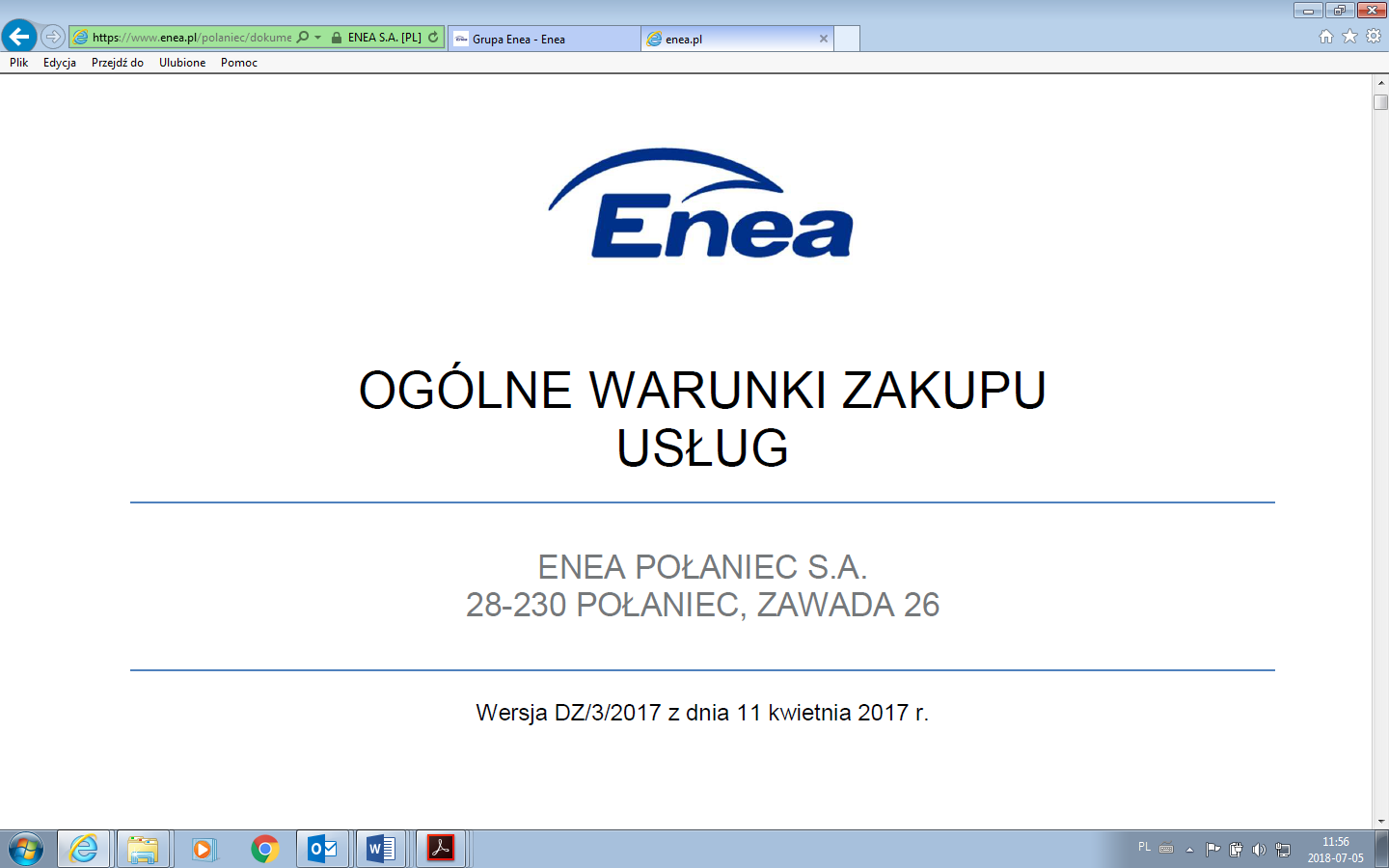 Załącznik nr 4 do ogłoszeniaWzór oświadczenia wymaganego od wykonawcy w zakresie wypełnienia obowiązków informacyjnych przewidzianych w art. 13 lub art. 14 RODO Oświadczam, że wypełniłem obowiązki informacyjne przewidziane w art. 13 lub art. 14 RODO1) wobec osób fizycznych, od których dane osobowe bezpośrednio lub pośrednio pozyskałem w celu złożenia oferty / udział w niniejszym postępowaniu.*…………………………………………..                                                                                           data i podpis uprawnionego przedstawiciela Oferenta______________________________1) rozporządzenie Parlamentu Europejskiego i Rady (UE) 2016/679 z dnia 27 kwietnia 2016 r. w sprawie ochrony osób fizycznych w związku z przetwarzaniem danych osobowych i w sprawie swobodnego przepływu takich danych oraz uchylenia dyrektywy 95/46/WE (ogólne rozporządzenie o ochronie danych) (Dz. Urz. UE L 119 z 04.05.2016, str. 1). * W przypadku gdy wykonawca nie przekazuje danych osobowych innych niż bezpośrednio jego dotyczących lub zachodzi wyłączenie stosowania obowiązku informacyjnego, stosownie do art. 13 ust. 4 lub art. 14 ust. 5 RODO treści oświadczenia wykonawca nie składa (usunięcie treści oświadczenia np. przez jego wykreślenZałącznik nr 5 do ogłoszeniaKlauzula informacyjna Zgodnie z art. 13 i 14 ust. 1 i 2 Rozporządzenia Parlamentu Europejskiego i Rady (UE) 2016/679 z dnia 27 kwietnia 2016 r. w sprawie ochrony osób fizycznych w związku z przetwarzaniem danych osobowych w sprawie swobodnego przepływu takich danych oraz uchylenia dyrektury 95/45/WE (dalej: RODO), informujemy:Administratorem Pana/Pani danych osobowych podanych przez Pana/Panią jest Enea Elektrownia Połaniec Spółka Akcyjna (skrót firmy: Enea Połaniec S.A.) z siedzibą w Zawadzie 26, 28-230 Połaniec (dalej: Administrator).Dane kontaktowe:Inspektor Ochrony Danych - e-mail: eep.iod@enea.pl, telefon: 15 / 865 6383Pana/Pani dane osobowe przetwarzane będą w celu udziału w postępowaniu/przetargu oraz późniejszej ewentualnej realizacji oraz rozliczenia usługi bądź umowy ( art. 6 ust. 1 lit. b Rozporządzenia Parlamentu Europejskiego i Rady (UE) 2016/679 z dnia 27 kwietnia 2016 r. tzw. ogólnego rozporządzenia o ochronie danych osobowych, dalej: RODO). Podanie przez Pana/Panią danych osobowych jest dobrowolne, ale niezbędne do udziału w postępowaniu i późniejszej ewentualnej realizacji usługi bądź umowy.Administrator może ujawnić Pana/Pani dane osobowe podmiotom upoważnionym na podstawie przepisów prawa. Administrator może również powierzyć przetwarzanie Pana/Pani danych osobowych dostawcom usług lub produktów działającym na jego rzecz, w szczególności podmiotom świadczącym Administratorowi usługi IT, księgowe, transportowe, serwisowe, agencyjne. Zgodnie z zawartymi z takimi podmiotami umowami powierzenia przetwarzania danych osobowych, Administrator wymaga od tych dostawców usług zgodnego z przepisami prawa, wysokiego stopnia ochrony prywatności i bezpieczeństwa Pana/Pani danych osobowych przetwarzanych przez nich w imieniu Administratora.Pani/Pana dane osobowe będą przechowywane przez okres wynikający z powszechnie obowiązujących przepisów prawa oraz przez czas niezbędny do dochodzenia roszczeń związanych z przetargiem.Dane udostępnione przez Panią/Pana nie będą podlegały profilowaniu.Administrator danych nie ma zamiaru przekazywać danych osobowych do państwa trzeciego.Przysługuje Panu/Pani prawo żądania: dostępu do treści swoich danych - w granicach art. 15 RODO,ich sprostowania – w granicach art. 16 RODO, ich usunięcia - w granicach art. 17 RODO, ograniczenia przetwarzania - w granicach art. 18 RODO, przenoszenia danych - w granicach art. 20 RODO,prawo wniesienia sprzeciwu (w przypadku przetwarzania na podstawie art. 6 ust. 1 lit. f) RODO – w granicach art. 21 RODO,Realizacja praw, o których mowa powyżej, może odbywać się poprzez wskazanie swoich żądań/sprzeciwu przesłane Inspektorowi Ochrony Danych na adres e-mail: eep.iod@enea.pl.Przysługuje Panu/Pani prawo wniesienia skargi do Prezesa Urzędu Ochrony Danych Osobowych w przypadku, gdy uzna Pan/Pani, iż przetwarzanie danych osobowych przez Administratora narusza przepisy o ochronie danych osobowych.Załącznik nr 6 do ogłoszeniaWzór oświadczenia o wyrażeniu zgody na przetwarzanie danych osobowych Oświadczam, że wyrażam zgodę na przetwarzanie przez Enea Połaniec S.A. moich danych osobowych w celu związanym z prowadzonym przetargiem na wykonanie ............................................w Enea Połaniec S.A. …………………………………………..                                                                                           data i podpis uprawnionego przedstawiciela Oferenta1) rozporządzenie Parlamentu Europejskiego i Rady (UE) 2016/679 z dnia 27 kwietnia 2016 r. w sprawie ochrony osób fizycznych w związku z przetwarzaniem danych osobowych i w sprawie swobodnego przepływu takich danych oraz uchylenia dyrektywy 95/46/WE (ogólne rozporządzenie o ochronie danych) (Dz. Urz. UE L 119 z 04.05.2016, str. 1). NAZWA KRYTERIUMWAGA (udział procentowy)(W)K1  -Wynagrodzenie Ofertowe netto100 %L.p.Dokumentacja:Wymagana[x]Dokument źródłowy:APRZED  ROZPOCZĘCIEM  PRAC:PRZED  ROZPOCZĘCIEM  PRAC:Wniosek o wydanie przepustek tymczasowych dla PracownikówxInstrukcja przepustkowa dla ruchu osobowego i pojazdów nr I/DK/B/35/2008Wniosek o wydanie przepustek tymczasowych dla pojazdówxInstrukcja przepustkowa dla ruchu osobowego i pojazdów nr I/DK/B/35/2008Wniosek – zezwolenie na wjazd i parkowanie na terenie obiektów energetycznychxInstrukcja przepustkowa dla ruchu osobowego i pojazdów nr I/DK/B/35/2008Wykazy pracowników skierowanych do wykonywania prac na rzecz ENEA Elektrownia Połaniec S.A. wraz z podwykonawcami (Załącznik Z1 dokumentu związanego nr 3 do IOBP)xInstrukcja organizacji bezpiecznej pracy w Enea Elektrownia Połaniec S.A nr I/DB/B/20/2013 Karta Informacyjna Bezpieczeństwa i Higieny Pracy dla Wykonawców – Z2 (Załącznik do zgłoszenia Z1 dokumentu związanego nr 3 do IOBP )xInstrukcja organizacji bezpiecznej pracy w Enea Elektrownia Połaniec S.A nr I/DB/B/20/2013Zakres robót budowlanych/usługHarmonogram realizacji prac Przewidywany - Plan odpadów przewidzianych do wytworzenia w związku z realizowaną umową rynkową, zawierający prognozę: rodzaju odpadów, ilości oraz planowanych sposobach ich zagospodarowania (Załącznik Z-2)xInstrukcja postępowania z odpadami wytworzonymi w  Elektrowni Połaniec  nr I/TQ/P/41/2014BW TRAKCIE  REALIZACJI  PRAC:W TRAKCIE  REALIZACJI  PRAC:Raport z inspekcji wizualnej xTygodniowy raport realizacji prac wraz z aspektami BHPxDokumentacja fotograficzna ( stan zastany )xUzgodnienia zmiany zakresu prac ( uzgodniony przez strony i zatwierdzony) xZmiany harmonogramu realizacji prac ( uzgodniony przez strony i zatwierdzony) xCPO  ZAKOŃCZENIU  PRAC:PO  ZAKOŃCZENIU  PRAC:Zestawienie materiałów podstawowych użytych do prac, z podaniem gatunku materiałów, numeru wytopu, zastosowania oraz numeru atestu/ówZestawienie materiałów dodatkowych do spawania z podaniem gatunku, średnicy oraz numeru atestu/ówLista spawaczy uczestniczących w zadaniuLista WPS-ów zastosowanych w zadaniuLista sprzętu spawalniczego zastosowanego w realizacjiLista sprzętu i urządzeń używanych  w realizacji zadania wraz z niezbędnymi badaniami i poświadczeniami jakościPoświadczenia / OświadczeniaZgłoszenie gotowości urządzeń do odbioruRaport końcowy z wykonanych prac zawierający uwagi / zalecenia dotyczące wykonanego urządzenia*/obiektu*,  w tym układów i urządzeń współdziałających oraz dokumentację zdjęciowąProtokoły odbioru częściowego/ inspektorskiego ( uzgodniony przez strony i zatwierdzony)Instrukcja odbiorowa/OWZUProtokoły odbioru technicznego (uzgodniony przez strony i zatwierdzony)Instrukcja odbiorowa/OWZUProtokół odbioru końcowego( uzgodniony przez strony i zatwierdzony)xInstrukcja odbiorowa/OWZUProtokół odbioru pogwarancyjnegoInstrukcja odbiorowa/OWZULp.PYTANIEODPOWIEDŹODPOWIEDŹODPOWIEDŹUWAGITAKTAKNIE1.Czy firma ma wdrożony system zarządzania bezpieczeństwem i higieną pracy?(jeśli tak, proszę załączyć kopię certyfikatu)2.Czy firma ma opracowane i wdrożone zasady szkoleń z zakresu bezpieczeństwem i higieną pracy?(podać czasookresy szkoleń dla grup pracowników)3.Czy firma ma opracowane i wdrożone zasady rejestrowania 
i analizowania zdarzeń potencjalnie wypadkowych? 4.Czy firma ma opracowane i wdrożone zasady postępowania w razie zaistnienia wypadku lub nagłego zachorowania przy pracy?5.Czy firma ma opracowane instrukcje lub inne dokumenty określające zasady bezpiecznego wykonywania  planowanych prac i/lub usług?((jeśli tak, proszę na odwrocie załączyć wykaz dokumentów) 6.Czy firma ma opracowane i wdrożone zasady kontroli wewnętrznej stanu bezpieczeństwa i higieny pracy w tym kontroli podwykonawców?(jeśli tak, proszę wymienić kto taką kontrolę wykonuje i jaki dokument to reguluje)7.Czy firma ma opracowane i wdrożone zasady doboru i oceny podwykonawców pod względem spełnienia wymagań bezpieczeństwa i higieny pracy?(jeśli tak, proszę wymienić kto taką ocenę wykonuje i jaki dokument to reguluje)8.Czy firma przeprowadziła ocenę ryzyka zawodowego związanego z realizowanym zakresem prac ?(podać metodę, załączyć informację o ryzyku)9.Czy w firmie?Czy w firmie?Czy w firmie?Czy w firmie?Czy w firmie?utworzono służbę bhp?  powierzono wykonywanie zdań służby bhp specjalistom z poza zakładu?(osoby prawne; osoby fizyczne powierzono wykonywanie zdań służby bhp pracownikom zatrudnionym przy innej pracy?pracodawca sam wykonuje zadania służby bhp?10.Czy w firmie opracowano i wdrożono zasady przydziału odzieży i obuwia roboczego oraz środków ochrony indywidualnej dla pracowników? Czy w firmie opracowano i wdrożono zasady przydziału odzieży i obuwia roboczego oraz środków ochrony indywidualnej dla pracowników? 11.Czy w firmie opracowano i wdrożono zasady oceny i kontroli użytkowanych przez pracowników środków ochrony indywidualnej i sprzętu ochronnego?Czy w firmie opracowano i wdrożono zasady oceny i kontroli użytkowanych przez pracowników środków ochrony indywidualnej i sprzętu ochronnego?12.Czy w firmie opracowano i wdrożono zasady ewidencji, wydawania i badania narzędzi zmechanizowanych (z napędem elektrycznym lub pneumatycznym)?Czy w firmie opracowano i wdrożono zasady ewidencji, wydawania i badania narzędzi zmechanizowanych (z napędem elektrycznym lub pneumatycznym)?Czy w firmie opracowano i wdrożono zasady ewidencji, wydawania i badania narzędzi zmechanizowanych (z napędem elektrycznym lub pneumatycznym)?13.Czy do realizacji umowy firma będzie zatrudniała podwykonawców?*Czy do realizacji umowy firma będzie zatrudniała podwykonawców?*Czy do realizacji umowy firma będzie zatrudniała podwykonawców?*(jeżeli tak, podać nazwę firmy, zakres prac)14.Czy do realizacji umowy firma będzie obcokrajowców?Czy do realizacji umowy firma będzie obcokrajowców?Czy do realizacji umowy firma będzie obcokrajowców?jeśli tak, proszę podać nazwę kraju oraz załączyć wykaz dokumentów zezwalających na pracę)15.Planowana liczba osób skierowanych przez Wykonawcę do realizacji planowanych do wykonywania prac i/lub usług?Planowana liczba osób skierowanych przez Wykonawcę do realizacji planowanych do wykonywania prac i/lub usług?Planowana liczba osób skierowanych przez Wykonawcę do realizacji planowanych do wykonywania prac i/lub usług?Planowana liczba osób skierowanych przez Wykonawcę do realizacji planowanych do wykonywania prac i/lub usług?Planowana liczba osób skierowanych przez Wykonawcę do realizacji planowanych do wykonywania prac i/lub usług?Planowana liczba osób skierowanych przez Wykonawcę do realizacji planowanych do wykonywania prac i/lub usług?Planowana liczba osób skierowanych przez Wykonawcę do realizacji planowanych do wykonywania prac i/lub usług?zatrudnienie własnepodwykonawcyobcokrajowcy 16.Planowany sposób zabezpieczenia pomieszczeń higieniczno – sanitarnych, (szatnie, umywalnie, ustępy, jadalnie, pomieszczenia do odpoczynku) dla osób skierowanych przez firmę – Wykonawcę do realizacji planowanych do wykonywania prac i/lub usług?Planowany sposób zabezpieczenia pomieszczeń higieniczno – sanitarnych, (szatnie, umywalnie, ustępy, jadalnie, pomieszczenia do odpoczynku) dla osób skierowanych przez firmę – Wykonawcę do realizacji planowanych do wykonywania prac i/lub usług?Planowany sposób zabezpieczenia pomieszczeń higieniczno – sanitarnych, (szatnie, umywalnie, ustępy, jadalnie, pomieszczenia do odpoczynku) dla osób skierowanych przez firmę – Wykonawcę do realizacji planowanych do wykonywania prac i/lub usług?Planowany sposób zabezpieczenia pomieszczeń higieniczno – sanitarnych, (szatnie, umywalnie, ustępy, jadalnie, pomieszczenia do odpoczynku) dla osób skierowanych przez firmę – Wykonawcę do realizacji planowanych do wykonywania prac i/lub usług?Planowany sposób zabezpieczenia pomieszczeń higieniczno – sanitarnych, (szatnie, umywalnie, ustępy, jadalnie, pomieszczenia do odpoczynku) dla osób skierowanych przez firmę – Wykonawcę do realizacji planowanych do wykonywania prac i/lub usług?Planowany sposób zabezpieczenia pomieszczeń higieniczno – sanitarnych, (szatnie, umywalnie, ustępy, jadalnie, pomieszczenia do odpoczynku) dla osób skierowanych przez firmę – Wykonawcę do realizacji planowanych do wykonywania prac i/lub usług?Planowany sposób zabezpieczenia pomieszczeń higieniczno – sanitarnych, (szatnie, umywalnie, ustępy, jadalnie, pomieszczenia do odpoczynku) dla osób skierowanych przez firmę – Wykonawcę do realizacji planowanych do wykonywania prac i/lub usług?17.Czy firma oszacowała wszelkie koszty związane ze spełnieniem wymagań w zakresie bezpieczeństwa i higieny pracy podczas realizacji prac będących przedmiotem umowy ? Czy firma oszacowała wszelkie koszty związane ze spełnieniem wymagań w zakresie bezpieczeństwa i higieny pracy podczas realizacji prac będących przedmiotem umowy ? 18.Czy koszty o których mowa w pkt. 9. znajdują odzwierciedlenie w składanej cenie ofertowej?Czy koszty o których mowa w pkt. 9. znajdują odzwierciedlenie w składanej cenie ofertowej?Dane dotyczące wypadków przy pracy ( za okres 3 lat poprzedzających złożenie oferty oraz za okres do dnia złożenia oferty w danym roku)*20..20..20..20..20..20..20..***20..***Liczba wypadków przy pracy pracowników*Liczba dni absencji wskutek wypadku *Wskaźnik częstości wypadków (FR)*Wskaźnik ciężkości wypadków (SR)*Liczba wypadków przy pracy osób zatrudnionych na innej podstawie niż umowa o pracę*Liczba wypadków przy pracy podwykonawców*Liczba wypadków śmiertelnych (w firmie) u (podwykonawców)*Załącznik do formularza ofertyWYNAGRODZENIE OFERTOWEZa ……………………………………………………………………     oferujemy wynagrodzenie  ryczałtowe w wysokości ……………………… zł (słownie: ……………………………………………………………………………….…………… …………………………………………………… złotych) netto – bez podatku VAT.Powyższe wynagrodzenie obejmuje wszystkie koszty wykonania przedmiotu oferty, zgodnie ze specyfikacją Zamawiającego.__________________________________    __________________ dnia __ __ _____ roku (podpis oferenta/pełnomocnika oferenta